МБОУСОШ №2 станицы Выселки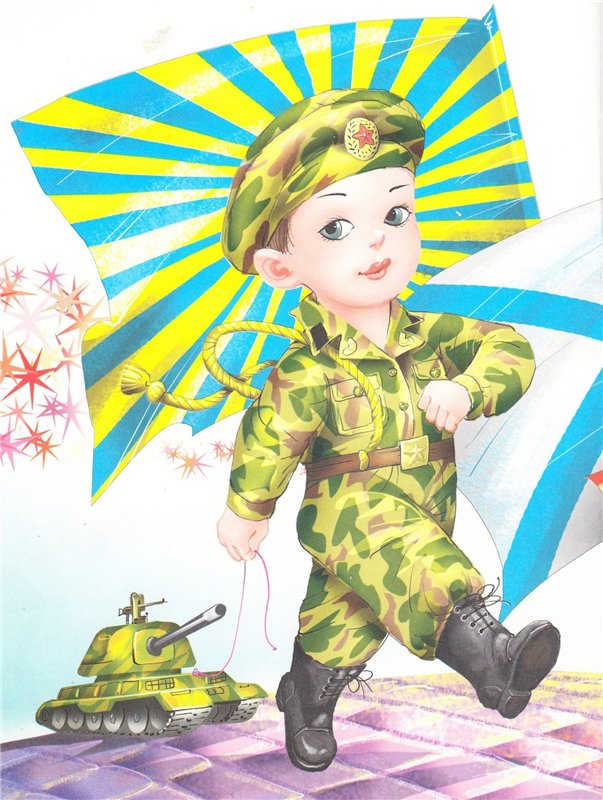 ОТЧЕТ О ПРОВЕДЕНИИ МЕСЯЧНИКА ОБОРОННО-МАССОВОЙ И ВОЕННО-ПАТРИОТИЧЕСКОЙ РАБОТЫв 1 «В» классев 2014-2015 учебном годуКл.руководитель :Фостенко И.Л.     В соответствии с планом  о проведении  Месячника  оборонно-массовой и военно-патриотической работы «Мы-наследники Победы, славу Родины храним!»  МБОУСОШ №2 станицы Выселки и плана воспитательной работы 1 «В» класса (кл.рук. Фостенко И.Л.), состоялась торжественная линейка, посвящённая  открытию Месячника оборонно-массовой и военно-патриотической работы для младшего звена. Основной целью работы в области военно-патриотического воспитания являлось возрождение лучших гражданских традиций, формирование у учащихся высокого патриотического сознания, верности Отечеству, готовности к выполнению своих конституционных обязанностей.   Главной же целью считаю: не оставить ни одного ребёнка равнодушным и безучастным.    Именно поэтому, постаралась реализовать в рамках Месячника как можно больше самых различных мероприятий: рассказать, дать возможность увидеть, осознать, задуматься, состязаться, творить, находить, заботиться, поверить, гордиться…В рамках Месячника были проведены:-Классные часы по темам: 
«Блокадный Ленинград. Истрия Тани Савичевой»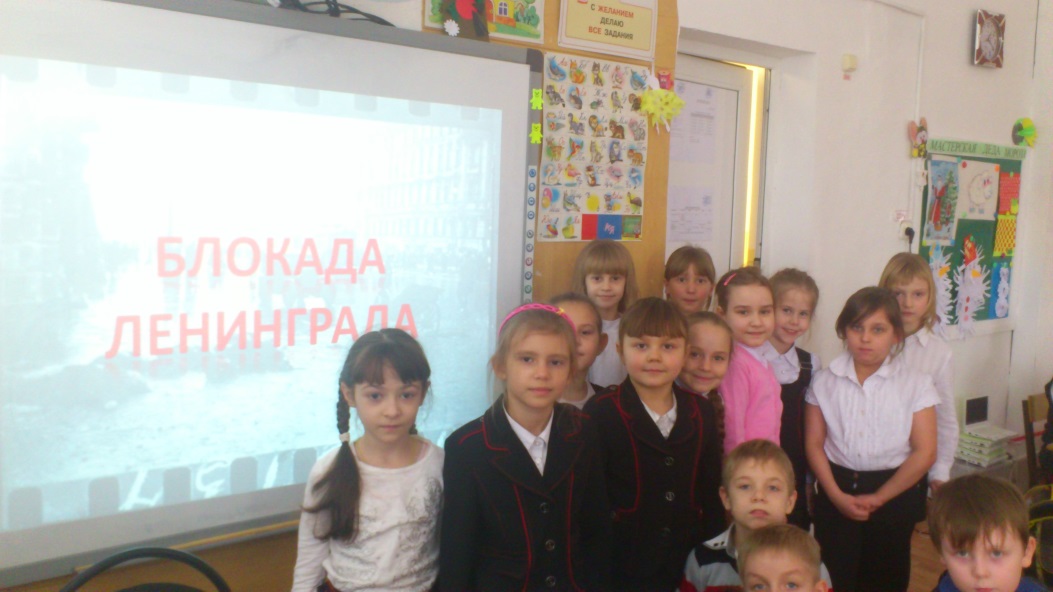 «Юные герои-антифашисты»,«День Защитника Отечества». «Кубань в годы войны», «Города-герои России», «Люди, покуда сердца стучатся, помните!» В рамках  Месячника состоялись районные соревнования «Весёлые старты», где  учащиеся, вошедшие в сборную команду 1-х классов, заняли почетное  I место.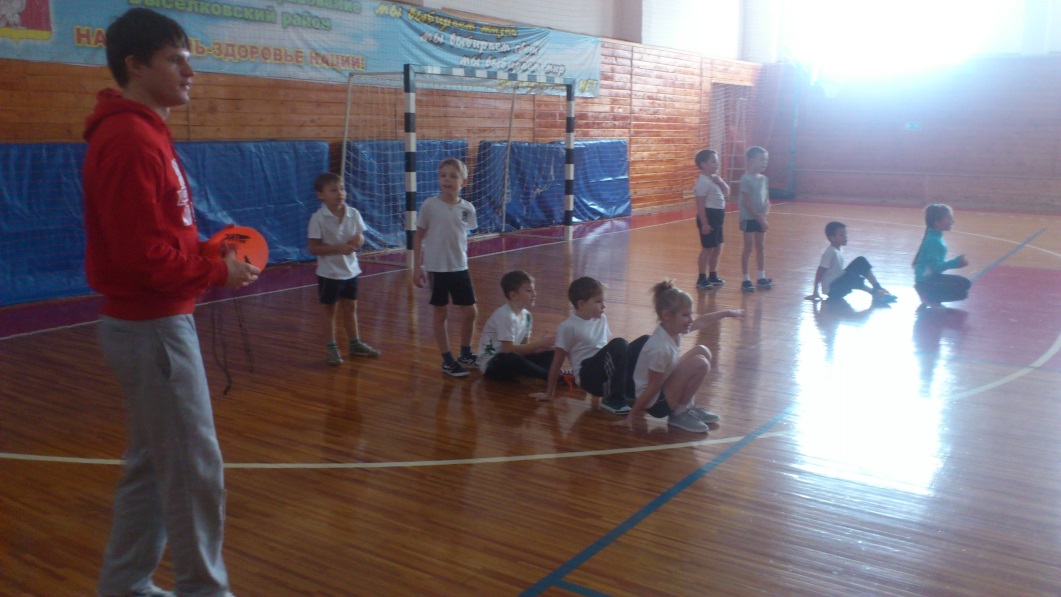 Работа над проектами класса: «Мой папа-защитник!» и «Мы помним Ваши имена». Проекты дорабатываются и будут представлены на конкурс проектов в начальной школе.Участив в  акциях «Посылка солдату» и «Идём друг другу в гости» посещение историко-краеведческого музея ст. Выселки.(20 человек). 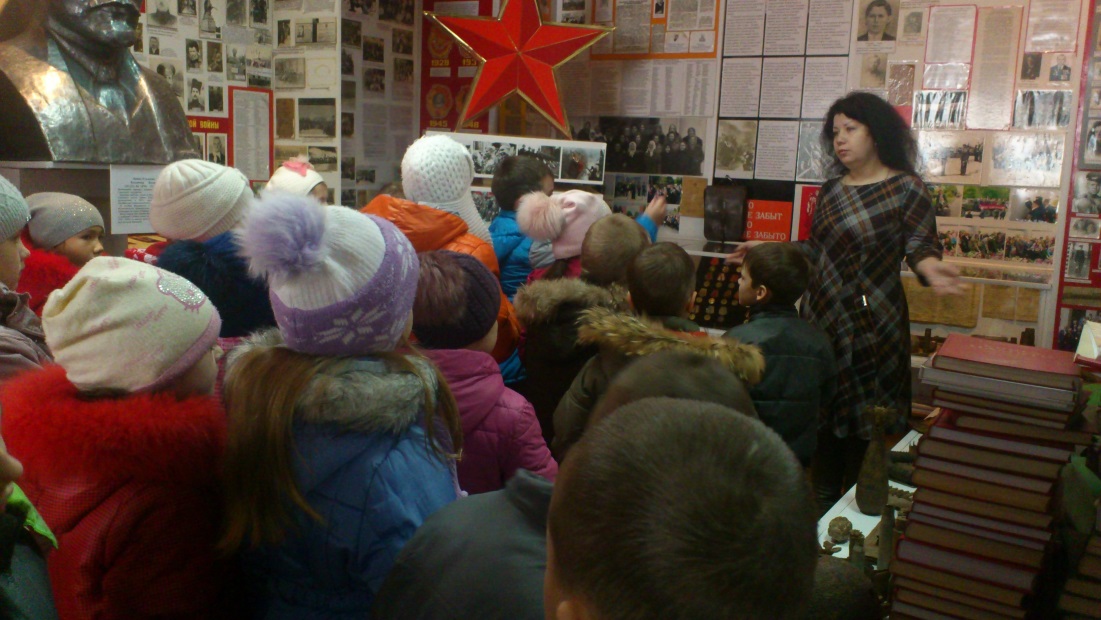    А также посещение выставки школьного музея « Горжусь их именами!»    День памяти Владимира Пушкарского. Имя этого славного мужественного воина, погибшего при исполнении служебного долга, носит наш класс. 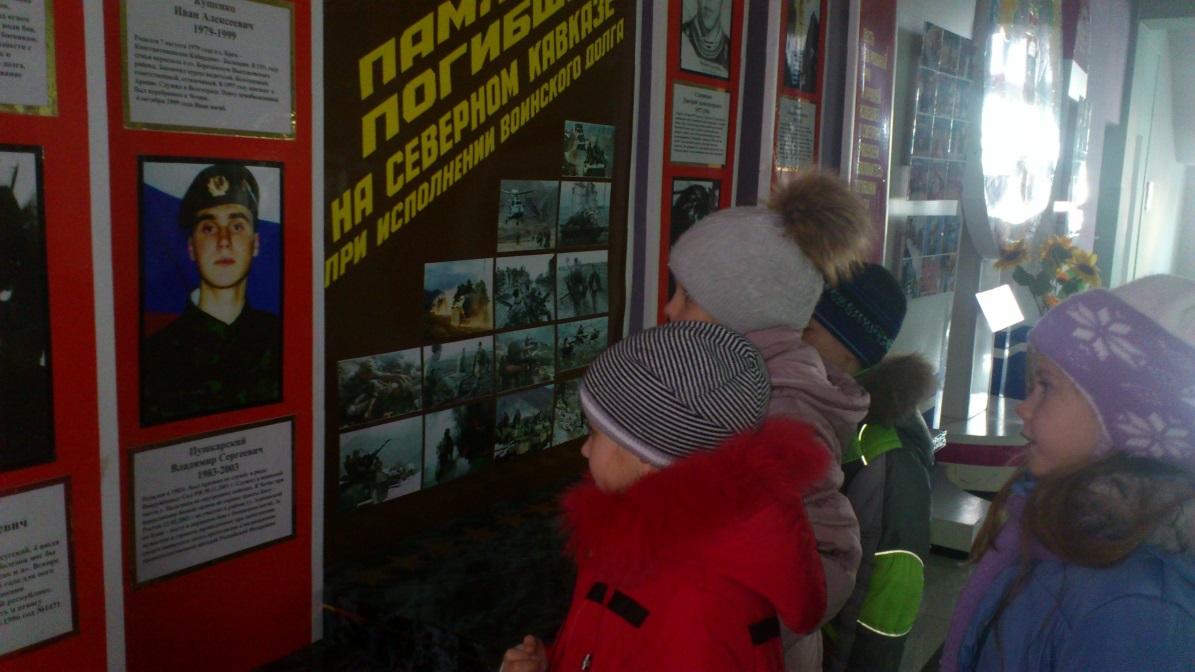     Конкурс газет и открыток, выполненных ко Дню защитника Отечества,  прошёл среди учащихся 1в класса. Мастерили открытки и сами их подписывали.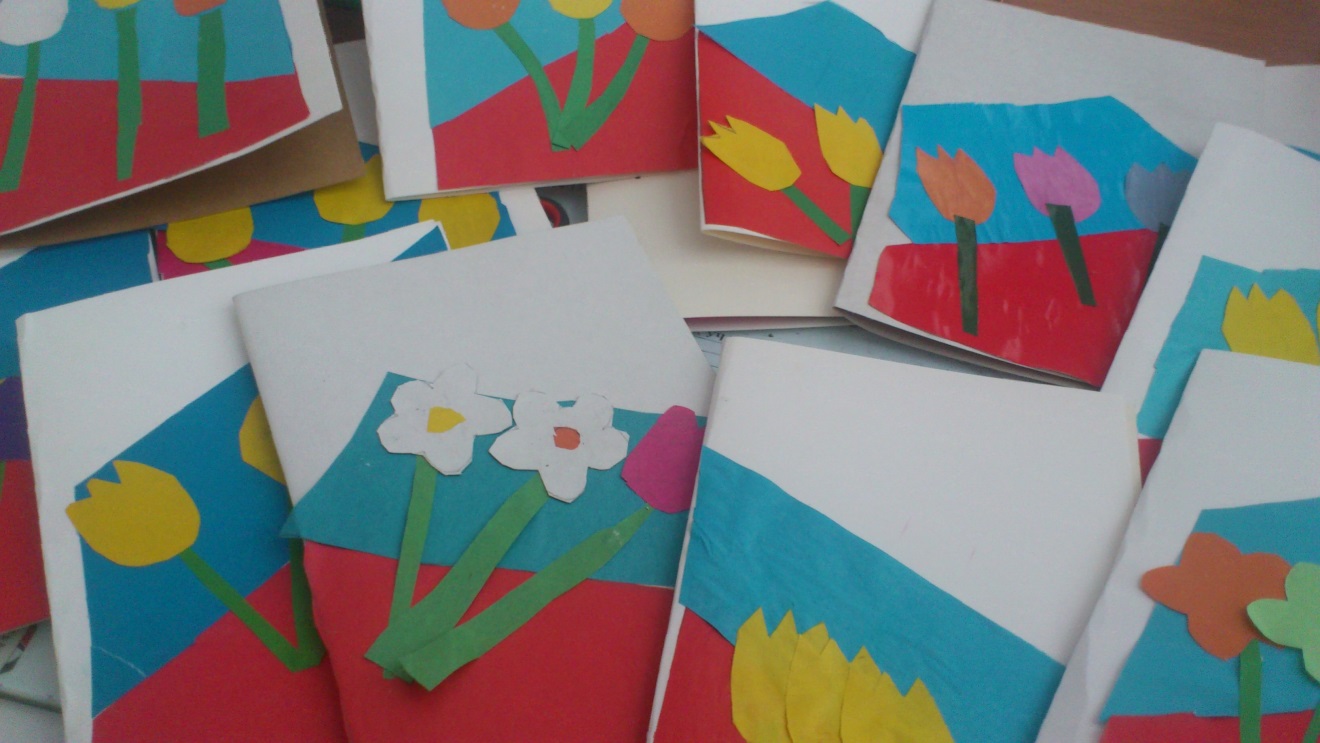     Конкурс чтецов стихотворений о войне : лучший чтец- Бабич Владислав.   Конкурс-смотр военной песни «Пою моё Отечество». 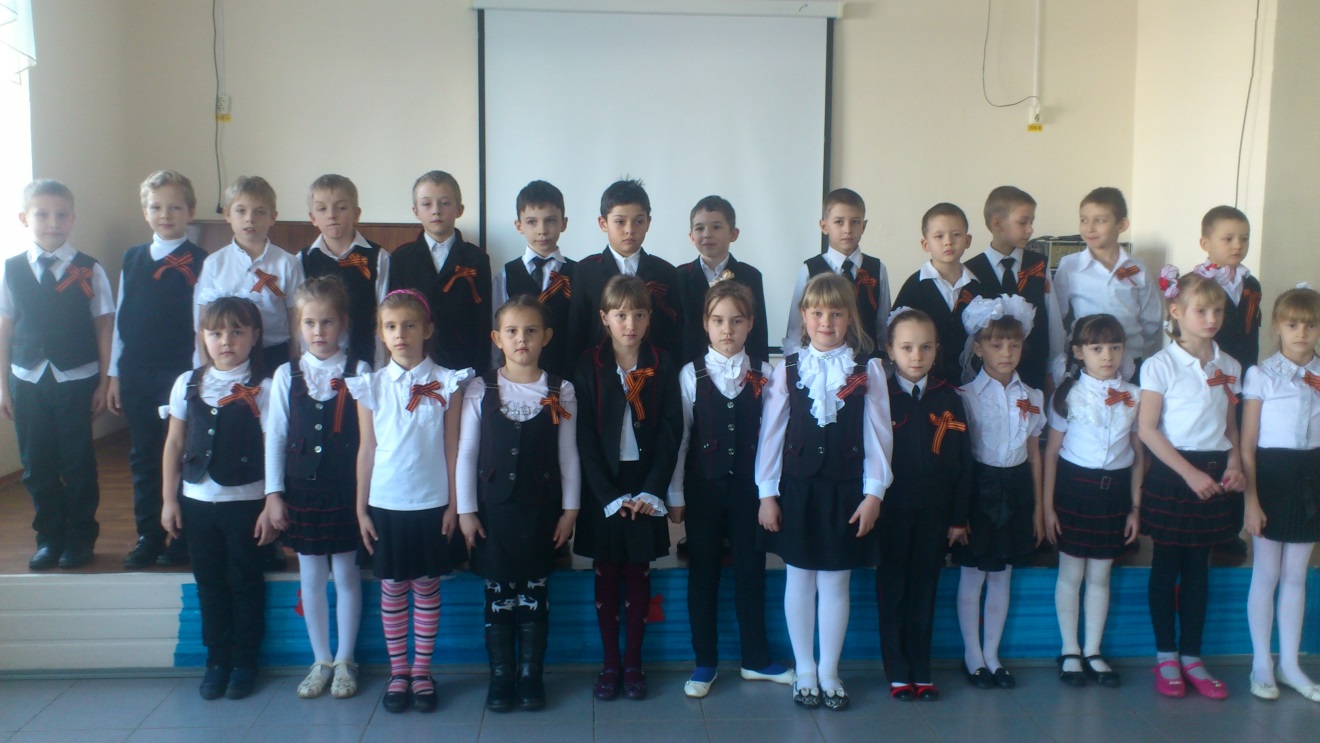 Участие в конкурсе рисунка «Защитники Отечества». Работы детей отправлены на выставку рисунков Всероссийского конкурса детского творчества. Участие в районном конкурсе сочинений «Мой папа». Трогательные, полные любви и уважения к своим отцам сочинения Софьи Павловой, Елены Демьянченко , Валерии Самойловой.Тематический конкурс для мальчиков «А ну-ка, мальчики!»                  Торжественное закрытие и подведение итогов Месячника состоялось  в  школе 24 февраля 2015 года, где прошло торжественное награждение победителей конкурсов, проведенных в рамках Месячника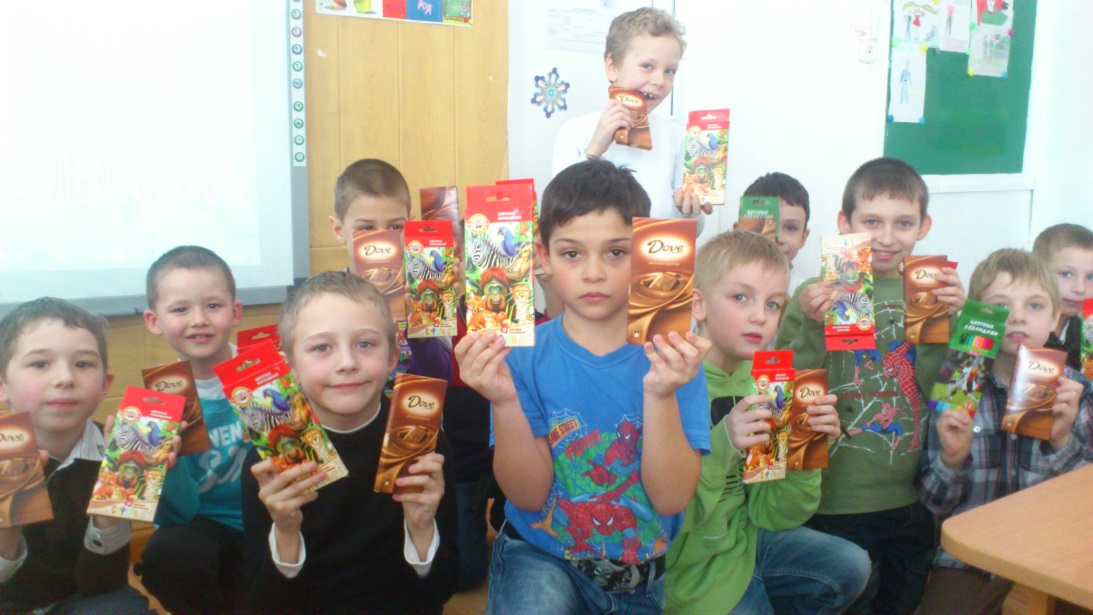 Классный руководитель:  _______________И.Л.Фостенко